PREDSEDA NÁRODNEJ RADY SLOVENSKEJ REPUBLIKYČíslo: 297/2006-sekr.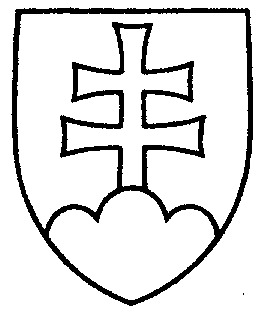 1510ROZHODNUTIEPREDSEDU NÁRODNEJ RADY SLOVENSKEJ REPUBLIKYz 21. februára 2006o pridelení zákona z 2. februára 2006, vráteného prezidentom Slovenskej republiky 
na opätovné prerokovanie Národnou radou Slovenskej republiky na prerokovanie výborom Národnej rady Slovenskej republiky	Podľa § 90 ods. 2 zákona Národnej rady Slovenskej republiky č. 350/1996 Z. z. 
o rokovacom poriadku Národnej rady Slovenskej republiky v znení neskorších predpisov	A. p r i d e ľ u j e m	zákon z 2. februára 2006, ktorým sa mení a dopĺňa zákon č. 381/2001 Z. z. o povinnom zmluvnom poistení zodpovednosti za škodu spôsobenú prevádzkou motorového vozidla a o zmene a doplnení niektorých zákonov v znení neskorších predpisov a ktorým sa dopĺňa zákon č. 40/1964 Zb. Občiansky zákonník v znení neskorších predpisov, vrátený prezidentom Slovenskej republiky na opätovné prerokovanie Národnou radou Slovenskej republiky (tlač 1484), doručený 20. februára 2006	na prerokovanie	Ústavnoprávnemu výboru Národnej rady Slovenskej republiky 	a	Výboru Národnej rady Slovenskej republiky pre financie, rozpočet a menu;	B. u r č u j e m	1. ako gestorský Výbor Národnej rady Slovenskej republiky pre financie, rozpočet a menu s tým, že Národnej rade Slovenskej republiky podá správu  o výsledku prerokovania vráteného zákona vo výboroch,	2. lehotu na prerokovanie vráteného zákona vo výbore vrátane v gestorskom výbore do 10. marca 2006.	v z. Béla   B u g á r   v. r.